MAMY PRZYJEMNOŚĆ POINFORMOWAĆ PAŃSTWA, ŻE SOILTECH SPÓŁKA Z OGRANICZONĄ ODPOWIEDZIALNOŚCIĄ REALIZUJE NASTĘPUJĄCY PROJEKT DOFINANSOWANY Z FUNDUSZY EUROPEJSKICH: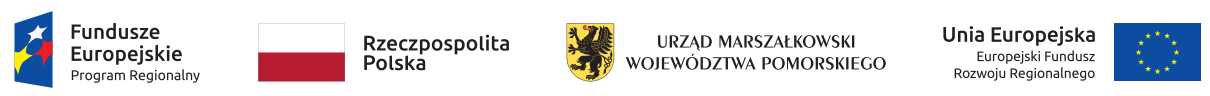 Tytuł projektuWdrożenie specjalistycznych usług geotechnicznych w firmie Soiltech w oparciu o technologię CFA dla potrzeb realizacji konstrukcji hydrotechnicznych budownictwa morskiego.Numer umowy o dofinansowanieRPPM.02.02.01-22-0161/17-00Nazwa beneficjentaSoiltech Sp. z o.o.Cele projektuRealizacja projektu ma na celu zwiększenie zdolności firmy Soiltech do rozwijania nowych produktów i usług poprzez zastosowanie innowacji. W ramach projektu planowany jest zakup urządzenia pozwalającego na wykonywanie specjalistycznych usług geotechnicznych w zakresie budowy pali metodą CFA. Celem projektu jest zwiększenie konkurencyjności (w tym konkurencyjności na rynkach zagranicznych) i potencjału technicznego firmy oraz wzmocnienie proeksportowego potencjału spółki w oparciu o posiadane kluczowe kompetencje. Celem projektu jest również nawiązanie szerokiej formy współpracy partnerskiej z firmami działającymi w sektorze geoinżynierii w szczególności w zakresie rozwiązań portowo-logistycznych oraz offshore. Celem projektu jest także realizacja działań B+R, których efektem będzie opracowanie i wdrożenie innowacyjnych rozwiązań technicznych polegających na optymalizacji posadowienia nabrzeży z wykorzystaniem pali w technologii CFA.
Planowane efektyEfektem planowanych działań będzie wprowadzenie do oferty firmy nowej usługi. W ramach projektu zaplanowano zakup kompletnego urządzenia do wykonywania pali CFA do głębokości 24,0 m. W wyniku realizacji projektu firma Soiltech będzie w stanie wykonywać specjalistyczne konstrukcje hydrotechniczne nabrzeży portowych oraz fundamentów suwnic kontenerowych wymagających ze względów konstrukcyjnych głębokiego palowania. Obecnie firma Soiltech posiada urządzenie do wykonywania mikropali i kotwi gruntowych. Zakup palownicy jest naturalnym i potrzebnym uzupełnieniem dotychczasowej działalności spółki. Z firmy świadczącej jeden typ usługi przekształci się w kompletną firmę, która jest w stanie realizować zadania z zakresu geotechniki w sposób kompleksowy. W wyniku realizacji projektu planowane jest stworzenie dwóch wysokospecjalistycznych stanowisk pracy.Źródło finansowaniaProjekt współfinansowany przez Unię Europejską z Europejskiego Funduszu Rozwoju Regionalnego w ramach Regionalnego Programu Operacyjnego Województwa Pomorskiego na lata 2014-2020Całkowita wartość projektu: 2 202 000,00 PLNWartość dofinansowania z Unii Europejskiej: 980 000,00 PLNOkres realizacji projektu: 3.04.2017 r. – 29.12.2017 r.